החל מהשנה מאושר לכל התלמידות להשתמש גם במילון אלקטרוני. המילון האלקטרוני מהיר יותר לשימוש אך נוטה להתקלקל בזמנים לא צפויים- נא קחו זאת בחשבון!
להלן רשימת המילונים הרגילים והאלקטרונים המותרים לשימוש:Oxford English - English –Hebrew Dictionary
                   :או המילון העולמי    או:   Zilbermanהקבצות א1: עבודת קיץ חובה מצורפת בהמשך 
Log into Literature for 5 points	משנה שעברה +שקבלתן מהאולפנה חוברת יצירות                Exam Practice for Module G - ecb                                                                                                                                                                   Grammar Issues 2–  upp  	משנה שעברהמילון או מילונית המאושרים לשימוש – ר' למעלההקבצה א-2 של המורה ג'ודי:   עבודת קיץ חובה מצורפת בהמשך 
					         	     Log into Literature for 4 Points / upp+  חוברת יצירות שקיבלתן מהאולפנה  	משנה שעברה  Exam Practice for Module E    ספר תרגול  /ECB  			מילון או מילונית המאושרים לשימוש – ר' למעלההקבצה ב של המורה יונה:   עבודת קיץ חובה מצורפת בהמשך 
					         	     Log into Literature for 4 Points / upp+ חוברת יצירות  	משנה שעברה  Exam Practice for Module E    ספר תרגול  /ECB  			מילון או מילונית המאושרים לשימוש – ר' למעלה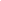 מטלות קיץ חובה לעולות לכתה י"ב
אי ביצוע המטלה ישפיע לרעה על ציון ההגשה לבגרות!הקבצות א1:5 pointers  – Ayala and Anat's  groups   Read a book of 120-150 pages. The book report will be done in class the first week of school.Do the first THREE unseens in Exam Practice for Module G – ecb . Learn the meaning of the following words (from unseens 1-3):EXAM PRACTICE FOR MODULE G -TESTS 1-3 to enhance לתגבר-לשפר				staggeringמדהים מזעזע 
to reinforce לחזק					to strengthen  לחזק
to attain a goal	להשיג מטרה				devastating הרסני הורס
to boost self -esteem לחזק בטחון עצמי			peers עמיתים-חברים
to promoteלקדם 					flaws פגמים
a vicious circle מעגל קסמים רע
Conduct a research/ survey לערוך מחקר-סקר		to vary from..to- משתנה מ-עד-. מגוון
a drive דחף						to praise לשבח
to reward  לתגמל					struggle v/n  להאבק מאבק
income- (low – income) הכנסה				an excerpt קטע מטקסט
accpmlish/ accomplishment= achieve/achievement		a setback מכשול עיכוב נסיגה
to avoid something/ someone להמנע מ			 to contradict  לסתור 
to prevent something from happening  למנוע 		 innately  מלידה, באופן טבעי
significance/ significant /ly חשיבות- משמעותי – בצורה משמעותית
encourage=/= discourage  לעודד- להרתיע		essential=necessary חיוני
gifted= talented	  					take place= occur=happen
adversity צרה מצוקה					to modify= change			debris=הריסות						to threaten,  threat  לאיים.איום
consume/consumptionלצרוך צריכה 			to pollute/pollution לזהם זיהום
respond/ response  להגיב.תגובה

מטלה להקבצות של המורה ג'ודי ויונה-יש לפתור את שני האנסינים הראשונים בספר האנסינים הנמצא ברשימת הספרים  
  Exam Practice for Module E, ולהגיש אותם למורה בתחילת השנה.שם הדגם והמפתחמספר אישורמחיר ליחידה (ב-₪ כולל 17% מע"מ )אוקספורד - דגם XF-7 – לוני כהן4388298Texton Babylon 9222 – יהודה ברמן4462296Babylon plus Texton– יהודה ברמן4475296קוויקשנרי TS - WIZCOMTECH4480420עליכן ללמוד את משמעות המילים הבאות לקראת מבחן בתחילת השנה הבאה. המבחן יכלול  את משמעות המילים בלבד. המילים מתוך ספר האנסינים. surviveadvertise / advertisementdespitebecome / becameto accept/to be acceptedbenefit (n.)(v.)prove / proofsurveyaccording toexpect / expectationlower / reducepositive / negativeresearch / researcherin additionrecent/ recentlyarticlethereforedeveloplittle / lessdeal withauthortitleabilityimproveskillaffect / effect / causeincludeconnect / connectionmentionto get used toparticipate / participantinferinvolve / to be involvedresultsstudy (n.)(v.)howeverdifference / differentalthoughpreventto deal withto comparean example ofsurveyto find outto notice